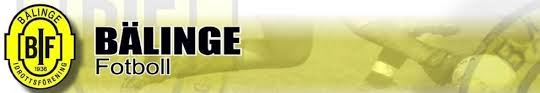 Lag 1Ledare: Johan H. GunillaOliwia H.ThindraSigneElinMoa ALina M VLag 2Ledare: Monica, AndreasNellieEmilieVera EAlvaEster BRebeckaLina ALag 3Ledare: Marie, JerkerOlivia R.WilmaNoraAgnes L.Agnes P.LivBella